Króćce siodłowe z uszczelnieniem pierścieniem tocznym SR 125-224Opakowanie jednostkowe: 1 sztukaAsortyment: K
Numer artykułu: 0055.0447Producent: MAICO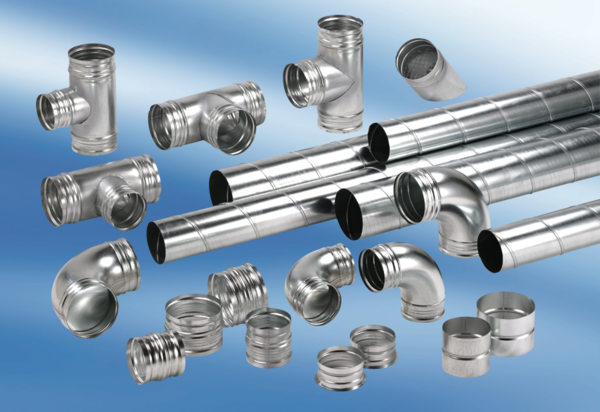 